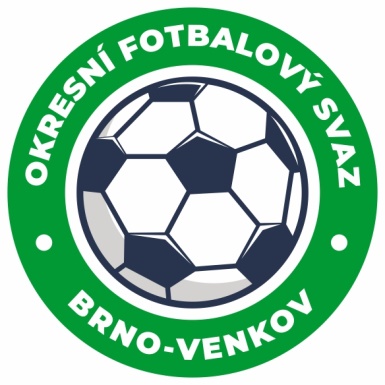 NOMINAČNÍ LISTINAžákovských výběrů OFS Brno – venkovAkce:                     Přípravný trénink + turnaj výběrů OFS Místo konání: fotbalové hřiště FC Ivančice-umělá tráva, KřenoviceMísto, datum a čas srazu: hřiště s umělou trávou, ulice u Hřiště,                                           Ivančice - Alexovice,17.10.2022 16:00                                             18.10.2022 Křenovice sraz 8:00.Ukončení akce:       17.10.2022 18:00                             18.10.2022 Křenovice 15:00                            Nominační listina hráčů U13Vít Kryštof                                                   	KuřimVévoda Ondřej                                           	KuřimNekuža David                                             	KuřimKonečný Matěj                                           	RAFKGrossmann Adam                                      	RAFKNovotný Lukáš                                           	RAFKBusios Spiros                                             	RAFKKrňávek Matyáš                                         	RAFKŠkoda Petr Erik                                          	RosiceMysliveček Jakub                                       	RosiceJelínek Sebastian                                       	RosiceOšmera Ondřej                                           	IvančiceJelínek Jakub                                             	IvančiceBaumgartner Tobiáš                                   	IvančiceVrba Vojtěch                                               	KahanČanky Jiří                                                   	OchozZa účast hráčů na srazu odpovídají mateřské oddíly.V případě neomluvené neúčasti nominovaných hráčů se klub vystavuje postihu dle článku 17 bod 3 RFS !Nominovaní hráči si sebou vezmou věci na trénink na hřiště s umělou trávou  a věci osobní hygieny!!!Omluvy telefonicky na číslo: 702 164 364 – Petr SoustružníkOmluvy písemně na email: soustruznik.gtmofs@post.czV Brně : 13.10.2022                        Petr Soustružník                                                         Jan Zycháčekpředseda KM OFS Brno - venkov		         	         předseda VV OFS Brno - venkovZa správnost:		      Libor Charvát                                    sekretář OFS Brno - venkov		